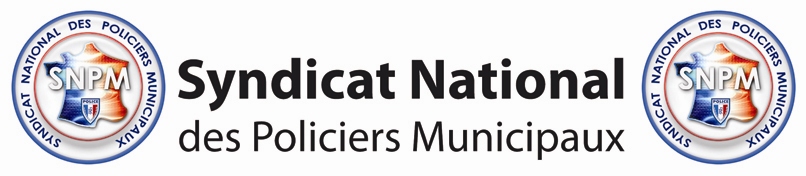 COMMUNIQUELE MAIRE D’ARGENTEUIL ARME LA POLICE MUNICIPALE DES FLASH-BALLS CONTRE DES KALACHNIKOV  et autres armes à feuPour le SNPM……Bel effet d’annonce ….. Ou manière de faire aux administrés, aux commerçants,  par ailleurs de plus en plus demandeurs en matière de sécurité, que les policiers municipaux pourront intervenir plus efficacement dans la lutte contre la délinquance !!  En effet, le maire a décidé de doter sa police municipale d’un gadget à la mode (le flash-Ball). Certains maires n’hésitent pas (surtout à l’approche d’échéances électorales) à engager plus activement leur police municipale dans des missions de sécurité publique réputées dangereuses, tout en refusent à leur donner des moyens de protection et de riposte adaptés. C’est dire le peu de confiance qu’ils témoignent aux policiers municipaux La peur (et surtout les conséquences) d’une bavure semble plus forte que celle d’un policier municipal abattu par des voyous armés !!  TOUS LES PROFESSIONNELS LE SAVENT, LE FLASHBALL N’EST PAS EFFICACE FACE A DES BRAQUEURS ARMES!!. Il est illusoire de croire que le flash-Ball est efficace face à des voyous armés et déterminés !! Aujourd’hui, de plus en plus d’armes sont en circulation, (on peut se procurer une kalachnikov pour 300€ et une arme de poing pour moins de 200€) et les délinquants n’hésitent pas à s’en procurer……et à s’en servir……….même à Argenteuil.OUI M. LE MAIRE IL EST DANGEREUX DE FAIRE CROIRE AUX POLICIERS MUNICIPAUX  QUE LE FLASHBALL EST ADAPTE A LEURS MISSIONS !!. SOIT, VOUS FAITES CONFIANCE A VOS POLICIERS MUNICIPAUX POUR ASSURER LA SECURITE DE VOS ADMINISTRES et vous les doter du matériel adapté pour assurer leur propre sécurité. C’est basique, mais c’est la réalité : Pour être en mesure d’assurer la sécurité de la population, il faut d’abord avoir les moyens d’assurer la sienne !!SOIT VOUS N’AVEZ PAS SUFFISAMENT CONFIANCE ET VOUS LEUR DONNEZ DES GADGETS COUTEUX ET INADAPTES. Le flash-Ball est considéré par tous les spécialistes comme une arme d’appoint de l’arme à feu. NON M LE MAIRE, ON NE CHOISIT PAS LA DELINQUANCE A LAQUELLE ON VA ETRE CONFRONTE. Argenteuil est loin d’être le monde des bisounours et la confrontation avec des délinquants armés n’est pas un jeu au cours duquel les policiers municipaux peuvent  dire « Stop ! Attendez avant de tirer !! Vous voyez bien on est la police municipale !! Vous ne risquez rien avec nous, on n’est pas armé !! »  C’est la vie d’hommes et de femmes, de pères et de mères de familles qui est en jeu !!Alors le SNPM informe la population : ne vous laissez pas endormir !! Le jour où vous serez victime d’une agression par des individus armés…….les choses semblent claires…ce n’est pas avec un flash Ball que les policiers municipaux pourront vous porter secours!!!!Pour le SNPM il est scandaleux qu’un Elu brade la sécurité de ses policiers municipaux pour des raisons purement idéologiques. Monsieur le Maire, si vous voulez assurer la sécurité de vos concitoyens, commencez par garantir celle des policiers municipaux, et pas avec des pistolets à bouchon !!Vous considérez que la vie de vos agents n’est pas exposée ?? Alors pourquoi leur donner un gilet pare-balles, un flash-Ball etc…. Voilà la réalité…..  A LYON, à Marseille, à Nantes, à Argenteuil comme sur tout le territoire national, on tue, on violente on assassine, on braque, on menace……, et les voyous, ce ne sont pas des pistolets à bouchons qu’ils utilisent. C’est à croire que les Elus ne lisent pas les faits divers !!Le SNPM revendique la dotation obligatoire d’une arme à feu et d’équipements de protection individuelle pour chaque policier municipal. La matraque, le tonfa, la bombe de défense, le flash-Ball, le taser,…tous ces équipements ne sont que complémentairesMonsieur le Maire, enverriez-vous vos propres enfants, en tenue de policiers, patrouiller dans les zones sensibles d’Argenteuil, avec pour seule arme un flash-Ball ? Ne considéreriez-vous pas que ce serait trop dangereux pour leur intégrité physique ??      Le Bureau National du SNPM	FREDERIC FONCEL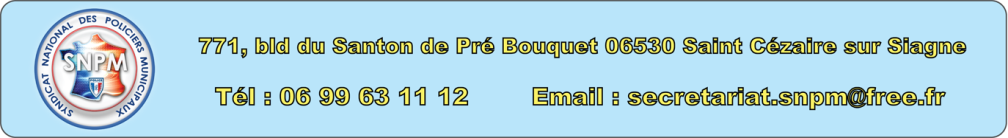 